		Accord		Concernant l’adoption de Règlements techniques harmonisés de l’ONU applicables aux véhicules à roues et aux équipements et pièces susceptibles d’être montés ou utilisés sur les véhicules à roues 
et les conditions de reconnaissance réciproque des homologations délivrées conformément à ces Règlements*(Révision 3, comprenant les amendements entrés en vigueur le 14 septembre 2017)_______________		Additif 128 − Règlement ONU no 129		Amendement 9Complément 8 à la version originale du Règlement − Date d’entrée en vigueur : 28 mai 2019		Prescriptions uniformes relatives à l’homologation des dispositifs améliorés de retenue pour enfants utilisés à bord des véhicules automobiles	Le présent document est communiqué uniquement à titre d’information. Le texte authentique, juridiquement contraignant, est celui du document ECE/TRANS/WP.29/
2018/136.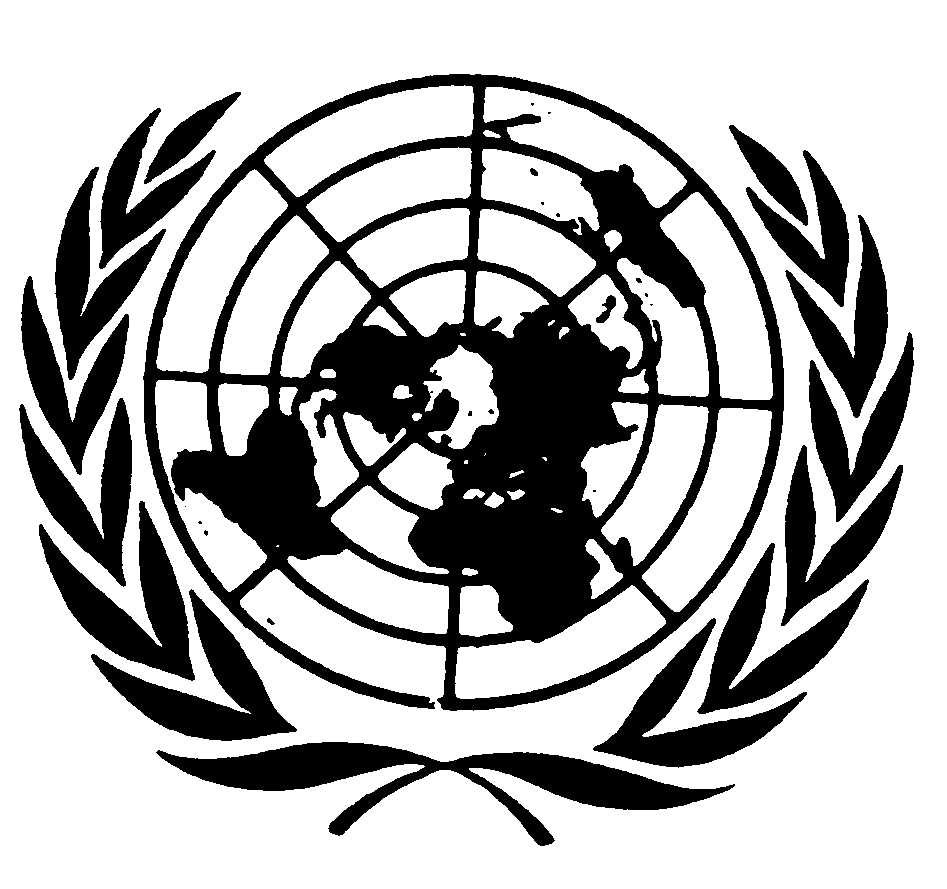 Paragraphes 14.2.2 et 14.2.3, lire :« 14.2.2	Les renseignements figurant sur les dispositifs améliorés de retenue pour enfants spécifiques à un véhicule, concernant les véhicules sur lesquels ils peuvent être utilisés, doivent être indiqués, au moins sous forme physique, de façon bien visible sur le lieu de vente sans qu’il soit nécessaire de retirer l’emballage ;14.2.3	Les fabricants de dispositifs améliorés de retenue pour enfants doivent indiquer sur l’emballage, sous forme physique ou numérique, l’adresse à laquelle l’acheteur peut écrire pour obtenir d’autres renseignements concernant le montage du dispositif de retenue sur certains types de véhicules ; ».E/ECE/324/Rev.2/Add.128/Amend.9−E/ECE/TRANS/505/Rev.2/Add.128/Amend.9E/ECE/324/Rev.2/Add.128/Amend.9−E/ECE/TRANS/505/Rev.2/Add.128/Amend.924 juin 2019